Topic 2 – Periodic TableLesson 1 – Arrangement of the ElementsTerms to KnowPeriodic Law –Periods –Groups –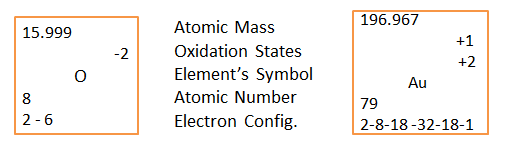 Group NamesGroup 1 		_____________________________________Group 2		_____________________________________Groups 3 – 12	_____________________________________Group 17		_____________________________________Group 18		_____________________________________